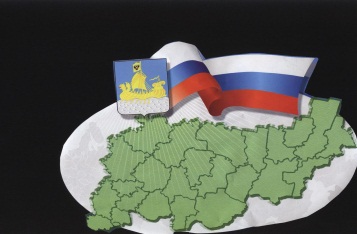                                                           ИНФОРМАЦИОННЫЙ БЮЛЛЕТЕНЬСодержаниеРешение Совета депутатов Сандогорского сельского поселения от 30.03.2018 № 89О внесении изменений в решение Совета депутатов Сандогорского сельского поселения от 22.12.2017 № 73 «О бюджете муниципального образования Сандогорское сельское поселение на 2018 год» …………………………1Решение Совета депутатов Сандогорского сельского поселения от 30.03.2018 № 90О порядке расчета арендной платы за использование муниципального имущества Сандогорского сельского поселения Костромского муниципального района ……………………………………………………………….7*****СОВЕТ ДЕПУТАТОВ САНДОГОРСКОГО СЕЛЬСКОГО ПОСЕЛЕНИЯКОСТРОМСКОГО МУНИЦИПАЛЬНОГО РАЙОНА КОСТРОМСКОЙ ОБЛАСТИтретий созывР Е Ш Е Н И Еот 30 марта 2018 года № 89                                                                         с. СандогораРассмотрев бюджет Сандогорского сельского поселения на 2018 год,Совет депутатов Сандогорского сельского поселения РЕШИЛ:1. Увеличить доходную часть бюджета на 2621008,00 руб., за счет: увеличения налоговых доходов по сравнению с утвержденными показателями на 410200,00 руб., и увеличения неналоговых доходов – на 156000,00 руб., увеличения доходов от безвозмездных поступлений в части межбюджетных трансфертов в сумме 2465008,00руб, передаваемых бюджетам сельских поселений из бюджетов муниципальных районов. Увеличить расходную часть бюджета на 2648508,00 руб.2. Внести в решение Совета депутатов Сандогорское сельское поселение от 22 декабря 2017 года № 73 «О бюджете муниципального образования Сандогорское сельское поселение на 2018 год» (ред. от 31.01.2018 № 78, от 28.02.2018 № 85) следующие изменения:п.1 Решения изложить в следующей редакции:«Утвердить бюджет муниципального образования Сандогорское сельское поселение Костромского муниципального района Костромской области на 2018 год» по доходам в сумме 9 907 505,00 руб., в том числе: объем налоговых доходов в сумме 3 321 967,00руб., объем неналоговых доходов в сумме 502 400,00 руб., объем безвозмездных поступлений от других бюджетов бюджетной системы Российской Федерации в сумме 6 083 138,00 руб., и расходам в сумме 10 098 423,00 руб.п.2 Решения изложить в следующей редакции:«Утвердить дефицит бюджета 2018 г. в сумме 190 918 руб.».3. Приложение № 3 «Объем поступления доходов в бюджет Сандогорского сельского поселения на 2018 год», Приложение № 4 «Ведомственная структура, распределение бюджетных ассигнований по разделам, подразделам, целевым статьям и видам расходов классификации расходов бюджета Сандогорского сельского поселения на 2018 год», Приложение 6 «Источники финансирования дефицита бюджета Сандогорского сельского поселения Костромского муниципального района Костромской области на 2018 год» изложить в новой редакции.4. Данное Решение Совета депутатов опубликовать в общественно-политическом издании «Депутатский вестник».5. Настоящее решение вступает в силу с момента его опубликования.Глава Сандогорского сельского поселенияКостромского муниципального районаКостромской области                                                                                А.А. НургазизовПриложение № 3 к решению Совета депутатовСандогорского сельского поселения от 30.03.2018 № 89Объем поступления доходов в бюджет Сандогорского сельского поселения на 2018 годПриложение № 4 к решению Совета депутатовСандогорского сельского поселения от 30.03.2018 № 89Ведомственная структура, распределение бюджетных ассигнований по разделам, подразделам, целевым статьям и видам расходов классификации расходов РФ бюджета Сандогорского сельского поселения на 2018 годПриложение № 6 к решению Совета депутатовСандогорского сельского поселения от 30.03.2018 № 89Источники финансирования дефицита Сандогорского сельского поселения Костромского муниципального района Костромской области на 2018 год******СОВЕТ ДЕПУТАТОВ САНДОГОРСКОГО СЕЛЬСКОГО ПОСЕЛЕНИЯКОСТРОМСКОГО МУНИЦИПАЛЬНОГО РАЙОНА КОСТРОМСКОЙ ОБЛАСТИтретий созывР Е Ш Е Н И Еот 30 марта 2018 г. № 90                                                                                                                           с. СандогораВ соответствии с Гражданским кодексом Российской Федерации, Федеральным законом от 29 июля 1998 года N 135-ФЗ «Об оценочной деятельности в Российской Федерации», Федеральным законом от 26 июля 2006 года N 135-ФЗ «О защите конкуренции», решения Совета депутатов Сандогорского сельского поселения Костромского муниципального района от 16.11.2006 года № 27 «О порядке управления и распоряжения муниципальным имуществом Сандогорского сельского поселения Костромского муниципального района», руководствуясь Уставом Сандогорского сельского поселения Костромского муниципального района,Совет депутатов Сандогорского сельского поселения Костромского муниципального района РЕШИЛ:1. Утвердить Порядок расчета арендной платы за использование муниципального имущества Сандогорского сельского поселения Костромского муниципального района (Приложение).2. Признать утратившим силу решение Совета депутатов Сандогорского сельского поселения Костромского муниципального района от 28 января 2011 года № 1 «О порядке расчета арендной платы за использование муниципального имущества Сандогорского сельского поселения Костромского муниципального района» (в редакции решения Совета депутатов от 29.07.2013 № 19).3. Настоящее решение вступает в силу с 1 апреля 2018 года и подлежит официальному опубликованию.Глава Сандогорского сельского поселенияКостромского муниципального района Костромской области                                                                                А.А. НургазизовПриложениеУтвержденорешением Совета депутатовСандогорского сельского поселенияКостромского муниципального районаКостромской областиот 30.03.2018 № 90ПОРЯДОКрасчета арендной платы за использованиемуниципального имущества Сандогорского сельского поселения Костромского муниципального района1. Настоящий порядок расчета арендной платы за использование муниципального имущества Сандогорского сельского поселения Костромского муниципального района (далее - Порядок) разработан в соответствии с Гражданским кодексом РФ, Федеральным законом от 28 июля 1998 года N 135-ФЗ «Об оценочной деятельности в Российской Федерации», Федеральным законом от 26 июля 2006 года N 135-ФЗ «О защите конкуренции» и решением Совета депутатов Сандогорского сельского поселения Костромского муниципального района Костромской области от 16.11.2006 года № 27 «О порядке управления и распоряжения муниципальным имуществом Сандогорского сельского поселения Костромского муниципального района».2. Порядок применяется при определении арендной платы за использование имущества, находящегося в муниципальной собственности Сандогорского сельского поселения Костромского муниципального района, подлежащего передаче в аренду (далее - арендная плата).3. Размер арендной платы, устанавливаемый в договоре аренды муниципального имущества Сандогорского сельского поселения Костромского муниципального района, определяется на основании:1) результатов торгов на право заключения договора аренды муниципального имущества Сандогорского сельского поселения Костромского муниципального района. При этом начальный размер арендной платы определяется на основе отчета независимого оценщика об оценке рыночной стоимости объекта и годового размера арендной платы за его использование;2) отчета независимого оценщика об оценке рыночной стоимости объекта и годового размера арендной платы за его использование в случае предоставления муниципального имущества Сандогорского сельского поселения Костромского муниципального района в аренду без проведения торгов в порядке, установленном действующим законодательством.4. Перерасчет арендной платы производится на основании отчета независимого оценщика не чаще одного раза в два года по договорам аренды муниципального имущества Сандогорского сельского поселения Костромского муниципального района, заключенным на срок более двух лет или на неопределенный срок, действующим более двух лет.При этом перерасчет арендной платы производится, если величина арендной платы, определяемая независимым оценщиком, превышает арендную плату, установленную договором аренды муниципального имущества Костромского муниципального района.************Бюллетень выходит                                                              № 7  от  30 марта 2018 годас 1 июля 2006 годаУчредитель: Совет депутатов Сандогорского сельского поселения, Костромского муниципального района, Костромской области.                           Тираж  5 экз.  О внесении изменений в решение Совета депутатов Сандогорского сельского поселения от 22.12.2017 № 73 «О бюджете муниципального образования Сандогорское сельское поселение на 2018 год»Код дохода Наименование показателей доходовПлан доходов на 2018 год, руб., утв.30.03.2018Код дохода Наименование показателей доходовПлан доходов на 2018 год, руб., утв.30.03.2018Код дохода Наименование показателей доходовПлан доходов на 2018 год, руб., утв.30.03.2018Код дохода Наименование показателей доходовПлан доходов на 2018 год, руб., утв.30.03.20181 01 02000 01 0000 110Налог на доходы физических лиц1 648 6721 01 02010 01 0000 110Налог на доходы физических лиц с доходов, источником которых является налоговый агент, за исключением доходов, в отношении которых исчисление и уплата налога осуществляются в соответствии со статьями 227, 227.1 и 228 Налогового кодекса Российской Федерации1 637 3901 01 02020 01 0000 110Налог на доходы физических лиц с доходов, полученных от осуществления деятельности физическими лицами, зарегистрированными в качестве индивидуальных предпринимателей, нотариусов, занимающихся частной практикой, адвокатов, учредивших адвокатские кабинеты, и других лиц, занимающихся частной практикой в соответствии со статьей 227 Налогового кодекса Российской Федерации1 7001 01 02030 01 0000 110Налог на доходы физических лиц с доходов, полученных физическими лицами в соответствии со статьей 228 Налогового кодекса Российской Федерации7 3001 01 02040 01 0000 110Налог на доходы физических лиц в виде фиксированных авансовых платежей с доходов, полученных физическими лицами, являющимися иностранными гражданами, осуществляющими трудовую деятельность по найму на основании патента в соответствии со статьей 227.1 Налогового кодекса Российской Федерации2 2821 03 02000 01 0000 110Акцизы по подакцизным товарам (продукции), производимым на территории Российской Федерации427 7581 03 02230 01 0000 110Доходы от уплаты акцизов на дизельное топливо, подлежащие распределению между бюджетами субъектов Российской Федерации и местными бюджетами с учетом установленных дифференцированных нормативов отчислений в местные бюджеты159 5591 03 02240 01 0000 110Доходы от уплаты акцизов на моторные масла для дизельных и (или) карбюраторных (инжекторных) двигателей, подлежащие распределению между бюджетами субъектов Российской Федерации и местными бюджетами с учетом установленных дифференцированных нормативов отчислений в местные бюджеты1 2251 03 02250 01 0000 110 Доходы от уплаты акцизов на автомобильный бензин, подлежащие распределению между бюджетами субъектов Российской Федерации и местными бюджетами с учетом установленных дифференцированных нормативов отчислений в местные бюджеты291 6491 03 02260 01 0000 110Доходы от уплаты акцизов на прямогонный бензин, подлежащие распределению между бюджетами субъектов Российской Федерации и местными бюджетами с учетом установленных дифференцированных нормативов отчислений в местные бюджеты-24 6751 05 00000 00 0000 000НАЛОГИ НА СОВОКУПНЫЙ ДОХОД106 0001 05 01000 00 0000 110Налог, взимаемый в связи с применением упрощенной системы налогообложения96 0001 05 01011 01 0000 110Налог, взимаемый с налогоплательщиков, выбравших в качестве объекта налогообложения доходы30 0001 05 01021 01 0000 110Налог, взимаемый с налогоплательщиков, выбравших в качестве объекта налогообложения доходы, уменьшенные на величину расходов (в том числе минимальный налог, зачисляемый в бюджеты субъектов Российской Федерации)66 0001 05 03000 01 0000 110Единый сельскохозяйственный налог10 0001 05 03010 01 0000 110Единый сельскохозяйственный налог10 0001 06 00000 00 0000 000НАЛОГИ НА ИМУЩЕСТВО1 139 3371 06 01030 10 0000 110Налог на имущество физических лиц, взимаемый по ставкам, применяемым к объектам налогообложения, расположенным в границах сельских поселений120 0001 06 06000 00 0000 110Земельный налог1 019 3371 06 06033 10 0000 110Земельный налог с организаций, обладающих земельным участком, расположенным в границах сельских поселений539 3371 06 06043 10 0000 110Земельный налог с физических лиц, обладающих земельным участком, расположенным в границах сельских поселений480 0001 08 00000 00 0000 000ГОСУДАРСТВЕННАЯ ПОШЛИНА200,01 08 04020 01 1000 110Государственная пошлина за совершение нотариальных действий должностными лицами органов местного самоуправления, уполномоченными в соответствии с законодательными актами Российской Федерации на совершение нотариальных действий200ИТОГО НАЛОГОВЫЕ ДОХОДЫ3 321 9671 11 00000 00 0000 000ДОХОДЫ ОТ ИСПОЛЬЗОВАНИЯ ИМУЩЕСТВА, НАХОДЯЩЕГОСЯ В ГОСУДАРСТВЕННОЙ И МУНИЦИПАЛЬНОЙ СОБСТВЕННОСТИ442 4001 11 05000 00 0000 120Доходы, получаемые в виде арендной либо иной платы за передачу в возмездное пользование государственного и муниципального имущества (за исключением имущества бюджетных и автономных учреждений, а также имущества государственных и муниципальных унитарных предприятий, в том числе казенных)84 0001 11 05035 10 0000 120Доходы от сдачи в аренду имущества, находящегося в оперативном управлении органов управления сельских поселений и созданных ими учреждений (за исключением имущества муниципальных бюджетных и автономных учреждений)18 0001 11 05075 10 0000 120 Доходы от сдачи в аренду имущества, составляющего казну сельских поселений (за исключением земельных участков)66 0001 11 09045 10 0000 120Прочие поступления от использования имущества, находящегося в собственности сельских поселений (за исключением имущества муниципальных бюджетных и автономных учреждений, а также имущества муниципальных унитарных предприятий, в том числе казенных)358 4001 13 00000 00 0000 000ДОХОДЫ ОТ ОКАЗАНИЯ ПЛАТНЫХ УСЛУГ (РАБОТ) И КОМПЕНСАЦИИ ЗАТРАТ ГОСУДАРСТВА60 000,01 13 01000 00 0000 130Доходы от оказания платных услуг (работ)60 0001 13 01995 10 0000 130Прочие доходы от оказания платных услуг (работ) получателями средств бюджетов сельских поселений60 000ИТОГО НЕНАЛОГОВЫЕ ДОХОДЫ502 400ИТОГО ДОХОДОВ3 824 3672 00 00000 00 0000 000БЕЗВОЗМЕЗДНЫЕ ПОСТУПЛЕНИЯ6 083 1382 02 00000 00 0000 000БЕЗВОЗМЕЗДНЫЕ ПОСТУПЛЕНИЯ ОТ ДРУГИХ БЮДЖЕТОВ БЮДЖЕТНОЙ СИСТЕМЫ РОССИЙСКОЙ ФЕДЕРАЦИИ6 063 1382 02 10000 00 0000 151Дотации бюджетам бюджетной системы Российской Федерации3 183 4302 02 15001 10 0000 151Дотации бюджетам сельских поселений на выравнивание бюджетной обеспеченности3 183 430Средства районного фонда финансовой поддержки2 525 430Средства областного фонда финансовой поддержки658 0002 02 15002 10 0000 151Дотации бюджетам сельских поселений на поддержку мер по обеспечению сбалансированности бюджетов02 02 20000 00 0000 151СУСИДИИ БЮДЖЕТАМ СУБЪЕКТОВ РФ И МУНИЦИПАЛЬНЫХ ОБРАЗОВАНИЙ (МЕЖБЮДЖЕТНЫЕ СУБСИДИИ) 1 840 4582 02 25555 10 0000 151Субсидия, передаваемая бюджетам муниципальных образований в 2018 году на поддержку муниципальных программ формирования современной городской среды787 8252 02 25467 10 0000 151Субсидия, передаваемая бюджетам муниципальных образований в 2018 году на обеспечение развития и укрепления материально-технической базы домов культуры в населенных пунктах с числом жителей до 50 тыс.чел1 052 6332 02 30000 00 0000 151Субвенции бюджетам бюджетной системы Российской Федерации61 9002 02 35118 10 0000 151Субвенции бюджетам сельских поселений на осуществление первичного воинского учета на территориях ,где отсутствуют военные комиссариаты58 5002 02 30024 10 0000 151Субвенции бюджетам сельских поселений на выполнение передаваемых полномочий субъектов Российской Федерации.3 4002 02 40000 00 0000 151ИНЫЕ МЕЖБЮДЖЕТНЫЕ ТРАНСФЕРТЫ957 3502 02 40014 10 0000 151Межбюджетные трансферты, передаваемые бюджетам сельских поселений из бюджетов муниципальных районов на осуществление части полномочий по решению вопросов местного значения в соответствии с заключенными соглашениями957 350на разработку проектно-сметной документации и на устройство а/д к д/с за счет средств КМР20 000на разработку проектно-сметной документации и на устройство а/д к д/с за счет средств ОБ750 000на организацию зимнего содержания и ремонтных работ в отношении автомобильных дорог вне границ населенных пунктов в границах Костромского муниципального района187 3502 07 05020 10 0000 180Поступления от денежных пожертвований, предоставляемых физическими лицами получателям средств бюджетов сельских поселений20 000ВСЕГО ДОХОДОВ9 907 505Код главного администратораНаименованиеРаздел, ПодразделЦелевая статьяВид расходаСумма, руб.999Администрация Сандогорскогот сельского поселения Костромского муниципального района Костромской областиОбщегосударственные вопросы0100.3 246 468,00Функционирование высшего должностного лица субъекта Российской Федерации и муниципального образования0102.518 572,00Расходы на выплаты по оплате труда работников органов местного самоуправления0020000110.518 572,00Расходы на выплаты персоналу в целях обеспечения выполнения функций государственными (муниципальными) органами, казенными учреждениями, органами управления государственными внебюджетными фондами100518 572,00Функционирование Правительства РФ, высших исполнительных органов государственной  власти субъектов РФ, местных администраций0104.2 432 171,00Расходы на выплаты по оплате труда работников органов местного самоуправления0020000110.1 911 131,00Расходы на выплаты персоналу в целях обеспечения выполнения функций государственными (муниципальными) органами, казенными учреждениями, органами управления государственными внебюджетными фондами1001 911 131,00Расходы на обеспечение функций органов местного самоуправления0020000190.517 640,00Закупка товаров, работ и услуг для обеспечения государственных (муниципальных) нужд200426 533,00Иные бюджетные ассигнования80091 107,00Расходы на осуществление полномочий по составлению протоколов об административных правонарушениях0020072090.3 400,00Закупка товаров, работ и услуг для обеспечения государственных (муниципальных) нужд2003 400,00Резервные фонды0111.10 000,00Резервные фонды местных администраций0700020500.10 000,00Иные бюджетные ассигнования80010 000,00Другие общегосударственные вопросы0113.285 725,00Выполнение других обязательств государства0920020300.20 000,00Закупка товаров, работ и услуг для обеспечения государственных (муниципальных) нужд20020 000,00Межбюджетные трансферты бюджетам муниципальных районов из бюджетов поселений и межбюджетные трансферты поселениям из бюджетов муниципальных районов на осуществление части полномочий по решению вопросов местного значения в соответствии с заключенными соглашениями52100ДО600265 725,00Межбюджетные трансферты500265 725,00Национальная оборона0200.58 500,00Мобилизационная и вневойсковая подготовка0203.58 500,00Осуществление первичного воинского учета на территориях, где отсутствуют военные комиссариаты0020051180.58 500,00Расходы на выплаты персоналу в целях обеспечения выполнения функций государственными (муниципальными) органами, казенными учреждениями, органами управления государственными внебюджетными фондами10058 500,00Национальная безопасность и правоохранительная деятельность0300.59 500,00Защита населения и территории от чрезвычайных ситуаций природного и техногенного характера, гражданская оборона0309.22 000,00Предупреждение и ликвидация последствий чрезвычайных ситуаций и стихийных бедствий природного и техногенного характера2180020100.22 000,00Закупка товаров, работ и услуг для обеспечения государственных (муниципальных) нужд20022 000,00Обеспечение пожарной безопасности0310.37 500,00Обеспечение пожарной безопасности2020026700.37 500,00Закупка товаров, работ и услуг для обеспечения государственных (муниципальных) нужд20037 500,00Национальная экономика0400.1 632 544,00Дорожное хозяйство (дорожные фонды)0409.1 548 114,00Содержание автомобильных дорог общего пользования3150020300227 350,00Закупка товаров, работ и услуг для обеспечения государственных (муниципальных) нужд200227 350,00Содержание автомобильных дорог местного значения сельского поселения3150020400123 006,00Закупка товаров, работ и услуг для обеспечения государственных (муниципальных) нужд200123 006,00Муниципальный дорожный фонд3150020500427 758,00Закупка товаров, работ и услуг для обеспечения государственных (муниципальных) нужд200427 758,00Расходы на проектирование, строительство (реконструкцию), капитальный ремонт и ремонт автомобильных дорог общего пользования местного значения на основе общественных инициатив 31500S2140770 000,00Закупки товаров, работ и услуг для государственных (муниципальных) нужд200770 000,00Другие вопросы в области национальной экономики0412.84 430,00Мероприятия по землеустройству и землепользованию340002031010 000,00Закупка товаров, работ и услуг для обеспечения государственных (муниципальных) нужд20010 000,00Межбюджетные трансферты бюджетам муниципальных районов из бюджетов поселений и межбюджетные трансферты поселениям из бюджетов муниципальных районов на осуществление части полномочий по решению вопросов местного значения в соответствии с заключенными соглашениями52100Д060074 430,00Межбюджетные трансферты50074 430,00Жилищно-коммунальное хозяйство0500.1 596 825,00Жилищное хозяйство.0501164 000,00Мероприятия в области жилищного хозяйства360002041020 000,00Закупка товаров, работ и услуг для обеспечения государственных (муниципальных) нужд20020 000,00Капитальный ремонт муниципального жилищного фонда3600020420144 000,00Закупка товаров, работ и услуг для обеспечения государственных (муниципальных) нужд200144 000,00Коммунальное хозяйство0502.104 000,00Мероприятия в области коммунального хозяйства3610020510104 000,00Закупка товаров, работ и услуг для обеспечения государственных (муниципальных) нужд200104 000,00Благоустройство0503.1 328 825,00Уличное освещение6000020210203 000,00Закупка товаров, работ и услуг для обеспечения государственных (муниципальных) нужд200203 000,00Прочие мероприятия по благоустройству 600002024072 000,00Закупка товаров, работ и услуг для обеспечения государственных (муниципальных) нужд20072 000,00Реализация мероприятий муниципальных программ за счет средств федерального и областного бюджета79500L55501 053 825,00Закупка товаров, работ и услуг для обеспечения государственных (муниципальных) нужд2001 053 825,00Культура, кинематография0800.3 503 586,00Культура0801.3 503 586,00Расходы на обеспечение деятельности (оказание услуг) подведомственных учреждений44000005902 351 453,00Расходы на выплаты персоналу в целях обеспечения выполнения функций государственными (муниципальными) органами, казенными учреждениями, органами управления государственными внебюджетными фондами1001 063 318,00Закупка товаров, работ и услуг для обеспечения государственных (муниципальных) нужд2001 191 428,00Иные бюджетные ассигнования80096 707,00Обеспечение развития и укрепления материально-технической базы домов культуры в населённых пунктах с числом жителей до 50 тыс. чел. за счет средств федерального и областного бюджетов44000L46701 052 633,0Закупка товаров, работ и услуг для обеспечения государственных (муниципальных) нужд2001 052 633,0Обеспечение развития и укрепления материально-технической базы домов культуры в населеннх пунктах с числом жителей до 50 тыс.чел. За счет средств бюджета сельского поселения440003100099 500,0Закупка товаров, работ и услуг для обеспечения государственных (муниципальных) нужд20099 500,0Социальная политика1000.1 000,00Пенсионное обеспечение1001.1 000,00Доплаты к пенсиям государственных служащих субъектов РФ и муниципальных служащих50500831001 000,00Социальное обеспечение и иные выплаты населению3001 000,00ВСЕГО10 098 423,00КодНаименованиеСумма000 01 00 00 00 00 0000 000Источники внутреннего финансирования бюджета190 918000 01 05 00 00 00 0000 000Изменение остатков средств на счетах по учету средств бюджета190 918000 01 05 00 00 00 0000 500Увеличение остатков средств бюджетов-9 907 505000 01 05 02 00 00 0000 500Увеличение прочих остатков средств бюджетов-9 907 505000 01 05 02 01 00 0000 510Увеличение прочих остатков денежных средств бюджетов-9 907 505000 01 05 02 01 10 0000 510Увеличение прочих остатков денежных средств бюджетов сельских поселений-9 907 505000 01 05 00 00 00 0000 600Уменьшение остатков средств бюджетов10 098 423000 01 05 02 00 00 0000 600Уменьшение прочих остатков средств бюджетов10 098 423000 01 05 02 01 00 0000 610Уменьшение прочих остатков денежных средств бюджетов10 098 423000 01 05 02 01 10 0000 610Уменьшение прочих остатков денежных средств бюджетов сельских поселений10 098 423Итого190 918О порядке расчета арендной платы за использование муниципального имущества Сандогорского сельского поселения Костромского муниципального районаАдрес издательства:Костромская область,Костромской район, с.  Сандогора,ул. Молодежная д.7Контактный телефон669-336Ответственный за выпускИ.Б. Бондарева